„Becher runterschießen“MaterialMehrere Tischtennisbälle, Tischtennisschläger, 8 – 10 Becher, 4 – 5 TischtennisplattenBeschreibungDie Schüler stellen sich als Teams A und B wie in der Abbildung zu sehen auf. Team A versucht seinen Becher und Team B seinen Becher per Angabe herunterzuschießen. Wer das als Erstes schafft, bekommt einen Punkt. Das Team, das als Erstes 10 Punkte hat, gewinnt. 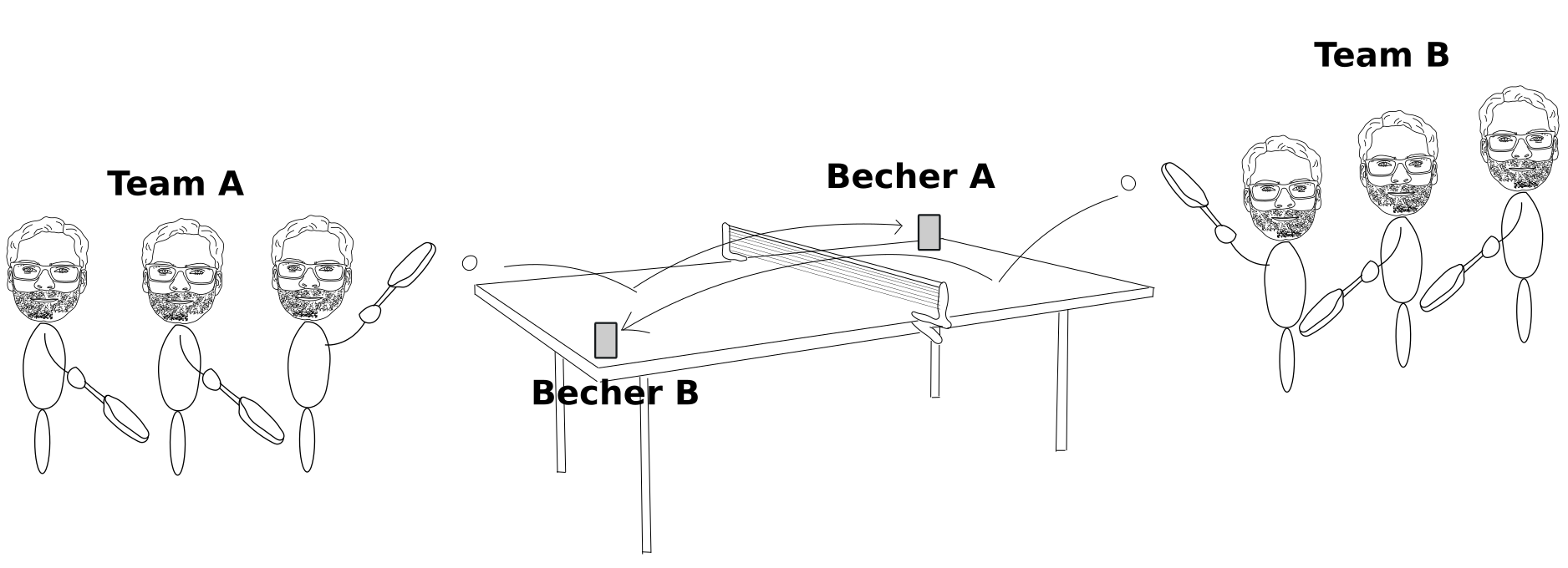 